السيره الذاتية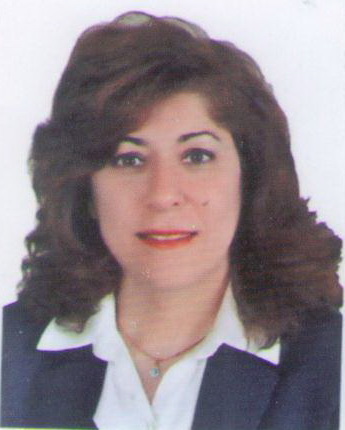 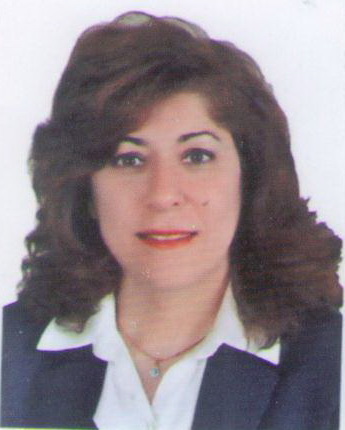 الاســــــــــــم   :  شيلان خسرو توفيق  تاريخ الميـلاد  :  1968الحالة الزوجية : متزوجةعـــــدد الأولاد  : لا يوجد الديـــــــــــانة   : مسلمة التـخـصــص    :  ليزر/الهندسة الألكترونية و الأتصالات       الوظيفــــــه     :   استاذ مساعدالدرجة العلمية :    دكتوراه  عنوان العمل   :    معهد الليزر للدراسات العليا/ جامعة بغداد         هاتف العمل   :    -    الهاتف النقال  :   07901617509    البريد إلالكتروني: shelan.khasro@ilps.uobaghdad.edu.iq                                                أولاً : المؤهلات العلمية .ثالثاً : التدريس الجامعيرابعاً : المقررات الدراسية التى قمت بتدريسها.خامساً: ( الاطاريح ، الرسائل ) التي أشرف عليها:سادساً: المؤتمرات والندوات العلمية التي شارك فيها.سابعا : الأنشطة العلمية الاخرى . ثامنا: المشروعات البحثية فى مجال التخصص لخدمة البيئة والمجتمع أو تطوير التعليم .تاسعا: عضوية الهيئات العلمية المحلية والدولية .  مهندس استشاري- نفابة المهندسين- بغداد - العراق   مقرر الشبكة العراقية لليزر – منظمات المجتمع المدني – بغداد - العراق  عضو في مؤسسة مهندسي الكهرباء و الألكترونيك الأمريكية IEEE – رقم العضوية ( 90768438)عضو في المنظمة الأمريكية للبصرياتOSA  – رقم العضوية – (1050844) عاشراً: كتب الشكر ، الجوائز  و شهادات التقدير.حادى عشر :الكتب المؤلفة أو المترجمة.ثاني عشر :اللغــات .  اللغة الكرية            اللغة العربية   اللغة الأنكليزية      ملحوظة : يتم تسليم نسخة على   CD  الدرجة العلميةالجامعةالكليـــة التاريخبكالوريوسهندسة الكترونية و اتصالاتالهندسة – جامعة بغداد30/6/1990الماجستيرتطبيقات الليزر في الهندسة الألكترونية و الأتصالاتمعهد الليزر للدراسات العليا – جامعة بغداد2001الدكتوراهالليزر تصالات/ الهندسة الألكترونية و الأتصالاتمعهد الليزر للدراسات العليا – جامعة بغداد2006أخرىثانياً : التدرج الوظيفي .ثانياً : التدرج الوظيفي .ثانياً : التدرج الوظيفي .ثانياً : التدرج الوظيفي .1معاون مهندسقسم الهندسة الألكترونية و الأتصالات- كلية الهنسة – جامعة بغداد1992-19972مقرر فرع + مدرس مساعدفر ع الليزر و الأطياف – معهد الليزر للدراسات العليا – جامعة بغداد2002-20033مدير شعبة المتابعة + مدرس مساعدمعهد الليزر للدراسات العليا – جامعة بغداد2003-20044امين مجلس المعهدمعهد الليزر للدراسات العليا – جامعة بغداد2004- 20125مدرسفرع التطبيقات الهندسية و الصناعية- معهد الليزر للدراسات العليا – جامعة بغداد2006-20076رئيس فرع التطبيقات الهندسية و الصناعية + مدرسمعهد الليزر للدراسات العليا – جامعة بغداد2007-20097مدرسفرع التطبيقات الهندسية و الصناعية- معهد الليزر للدراسات العليا – جامعة بغداد2009- 20118مدير المجلة العراقية لليزرمعهد الليزر للدراسات العليا – جامعة بغداد2009 – لحد الآن9الترقية من مدرس الى استاذ مساعدمعهد الليزر للدراسات العليا – جامعة بغداد11/8/201110استاذ مساعدمعهد الليزر للدراسات العليا – جامعة بغداد2011 – لحد الآن11تفرغ علميجامعة ستانفورد – مجموعة علوم المعلومات الكمية - الولايات المتحدة الأمريكيةالعام الدراسي 2011-201212تنسيب مديرية مركز البحوث العلمية-جامعة صلاح الدين- اربيل-اقليم كوردستان العراق1/12/2013- 9/7/201413رئيس اللجنة العلمية معهد الليزر للدراسات العليا – جامعة بغداد14/9/2014-   1/1/2019لان14مسؤول وحدة الشؤون العلميةمعهد الليزر للدراسات العليا – جامعة بغداد11/3/2015- لحد الآنتالجهة  (المعهد / الكلية)الجامعةالفترة  من - الى1قسم الهندسة الالكترونية و الأتصالات – كلية الهندسةبغداد1992-19972معهد الليزر للدراسات العليابغداد2002 – لحد الآن3قسم الهندسة الكهربائية-كلية الهندسةجامعة صلاح الدين- اربيل-اقليم كوردستان -العراقللعام الدراسي 2013-2014القســـمالمـــــادةالسنـــــة1قسم الهندسة الالكترونية و الأتصالات – كلية الهندسةمختبرات اتصالاتمختبرات الألكترونيك و الألكترونيك الرقميمختبرات السيطرةمختبرات الحاسبات1992-1997 2قسم الهندسة الالكترونية و الأتصالات – كلية الهندسةتكنولوجيا الليزر و اتصالات الألياف الضوئية2006- 20083فرع التطبيقات الهندسية و الصناعية+ فرع التطبيقات البايولوجية و الطبيةبصريات (تمارين مع استاذ المادة)2002-2006 4فرع التطبيقات الهندسية و الصناعية+ فرع التطبيقات البايولوجية و الطبيةبصريات تطبيقية (تمارين مع استاذ المادة)2002-20065فرع التطبيقات الهندسية و الصناعية+ فرع التطبيقات البايولوجية و الطبيةبصريات2006-20156فرع التطبيقات الهندسية و الصناعية+ فرع التطبيقات البايولوجية و الطبيةبصريات تطبيقية2006-20087فرع التطبيقات الهندسية و الصناعيةبصريات كمية ( تمارين مع استاذ المادة)2006-20118فرع التطبيقات الهندسية و الصناعيةافاق في الليزر و تطبيقاته2012-20209فرع التطبيقات الهندسية و الصناعيةاتصالات رقمية 1 و 2 2009- 201310فرع التطبيقات الهندسية و الصناعيةاتصالات الألياف البصرية2006 – 201711فرع التطبيقات الهندسية و الصناعيةاتصالات الألياف البصرية المتقدمة2012 -202012فرع التطبيقات الهندسية و الصناعيةموضوع بحث متقدم2012 – 202013قسم الهندسة الكهربائية—كلية الهندسة -جامعة صلاح الدين- اربيل-اقليم كوردستان العراقاتصالات الألياف البصرية /ماجستير2013-201414قسم الهندسة الكهربائية-كلية الهندسة -جامعة صلاح الدين- اربيل-اقليم كوردستان العراقالمجادلة الأكاديمية/المرحلة الأولى/دراسات اولية2013-201415فرع التطبيقات الهندسية و الصناعيةالبصريات الكمية /دكتوراه2014 -201816فرع التطبيقات الهندسية و الصناعيةالفوتونيات النانوية2018-2020تاسم الأطروحة  أو  الرسالةالقســـمالسنــة1Quantum Bit Error Rate Performance Test for a Quantum Cryptography Systemفرع التطبيقات الهندسية و الصناعية/ماجستير20092Generation of attenuated short pulses to mimic a single photon source for quantum cryptography systemفرع التطبيقات الهندسية و الصناعية/ماجستير	20103Decoy - State Quantum Key Distribution System فرع التطبيقات الهندسية و الصناعية/ماجستير	20114Generation of Entangled Photons by Using 405 nm Light and BBO Crystalفرع التطبيقات الهندسية و الصناعية/ماجستير	20115Experimental investigation of modified Ping-Pong protocol.فرع التطبيقات الهندسية و الصناعية/ماجستير	20156Implementation of All Optical Exclusive - OR Gate for Optical Communication Systemsفرع التطبيقات الهندسية و الصناعية/ماجستير	20157True random number generation based on photon arrival timeفرع التطبيقات الهندسية و الصناعية/ماجستير20168Design and analysis of advanced optical modulators based on silicon-plasmonic technologyفرع التطبيقات الهندسية و الصناعية/ دكتوراه	20169Investigation of Measurement-Device Independent Quantum Key Distribution Protocolفرع التطبيقات الهندسية و الصناعية/ دكتوراه	201810Synchronization of Quantum Key Distribution Protocolsفرع التطبيقات الهندسية و الصناعية/ماجستير	201911Design and analysis of an efficient hybrid plasmonic switchفرع التطبيقات الهندسية و الصناعية/ دكتوراه	2019تالعنوان السنــة مكان أنعقادهانوع المشاركة 
( بحث / بوستر حضور)1المؤتمر الثاني لمعهد الليزر للدراسات العليا2002معهد الليزر للدراسات العليا/ جامعة بغدادمشاركة ببحث3الليزر في الطب و التكنولوجيا الحديثة18/11/2008معهد الليزر للدراسات العليا/ جامعة بغدادمشاركة4الندوة العلمية لفرعي التطبيقات الهندسية و الصناعية والتطبيقات  البيولوجية و الطبية10/3/2011معهد الليزر للدراسات العليا/ جامعة بغدادمشاركة5الليزر و المواد الهندسية المتقدمة : التكنولوجيا و التطبيقات7-8/3/2012قسم هندسة المواد- الجامعة التكنولوجية + معهد الليزر للدراسات العليا- جامعة بغداداللجنة العلمية للمؤتمر6التطبيقات الحديثة لأشعة الليزر في المجالات الهندسية و الطبية و البيئية20/9/2012قسم هندسة الليزر و الألكترونيات البصرية /كلية الهندسة / جامعة النهرينحضور7ندوة الليزر و الفوتونيات8/11/2012معهد الليزر للدراسات العليا/ جامعة بغدادمشاركة8المؤتمر الوطني الأول للعلوم الهندسية بالتعاون مع IEEE7-8/11/2012جامعة النهرينحضور9هندسة التصنيع المؤتمت و افاق تطوير الصناعات العراقية10/4/2013كلية الهندسة الخوارزمي-جامعة بغدادحضور11المؤتمر الدولي الأول للتطوير الحضري-مدينة  كوية كمثال16-18/12/2013كلية الهندسة-جامعة كوية-كوية- اقليم كوردستان -العراقحضور16المؤتمر العلمي الثالث لمعهد الليزر للدراسات العليا – تطبيقات الليزر و الفوتونيات6-7 /10/ 2015معهد الليزر للدراسات العليا/ جامعة بغدادمشاركة – 3 بحوث17ندوة كتابة البحوث الأكاديمية23/ 5/ 2016مركز مصادر المعلومات في المكتبة المركزية-جامعة بغدادحضور18المؤتمر التخصصي الأول لطلبة الدراسات العليا بعنوان (تكنولوجيا الليزر نحو تطبيقات الفوتونيات)20 /10 /2016معهد الليزر للدراسات العليا/ جامعة بغدادمشاركة21ندوة (مستقبل الألياف البصرية و تطبيقاتها )7 / 3 / 2017معهد الليزر للدراسات العليا/ جامعة بغدادمشاركة بمحاضرة 24مؤتمر (العلمي الهندسي السابع و الدولي الأول )17-18 / 5 / 2017كلية الهندسة / جامعة بغدادحضور25المؤتمر الثاني لبحوث طلبة الدراسات العليا4 / 10 / 2017كلية الهندسة / جامعة النهرينحضور26ندوة – الحافات العلمية في معالجة المواد بالليزر29 / 3 / 2018معهد الليزر للدراسات العليا/ جامعة بغدادحضور27المؤتمر التخصصي الثاني لطلبة الدراسات العليا – نحو تطبيقات متقدمة في الليزر و البصريات و الفوتونيات26 / 4 / 2018معهد الليزر للدراسات العليا/ جامعة بغدادحضور28التوجهات الحديثة في الهندسة الألكترونية و الأتصالات17/1/2019قسم الهندسة الألكترونية و الأتصالات /كلية الهندسة / جامعة بغدادحضور29ندوة:التقنيات الفوتونية في تحسين منظومات الأتصالات7 /3 / 2019معهد الليزر للدراسات العليا/ جامعة بغدادحضور30المؤتمر التخصصي الثالث لطلبة الدراسات العليا11/4/2019معهد الليزر للدراسات العليا/ جامعة بغدادمشاركة31ندوة الجوانب الجديدة في المتحسسات  البصرية26 / 9 / 2019معهد الليزر للدراسات العليا/ جامعة بغدادحضور32معهد الليزر للدراسات العليا/ جامعة بغداد4 /6/ 2020معهد الليزر للدراسات العليا/ جامعة بغدادحضورداخل الكليةخارج الكليةلجان مناقشة رسائل ماجستيرلجان مناقشة رسائل ماجستير و اطاريح دكتوراهتقييم بحوث و رسائل و اطاريح ماجستير و دكتوراهتقييم بحوث و رسائل و اطاريح ماجستير و دكتوراهعضو- اللجنة العلمية رئيس – اللجنة العلميةمسؤول- الوحدة العلميةعضو في فريق ساهم في انشاء معهد الليزر في الخرطوم - السودانعضو في المكتب الأستشاري لمعهد الليزرعضو لجنة – التعاون مع وزارة الكهرباء من اجل اقامة مشاريع مشتركة بين الجامعة و الوزارة تخدم طلبة الماجستير و الدكتوراه لحل مشاكل وزارة الكهرباءفي اقليم كوردستان العراق-2014مدير المجلة العراقية لليزرعضو لجنة – التعاون مع وزارة النقل و المواصلات من اجل اقامة مشاريع مشتركة بين الجامعة و الوزارة تخدم طلبة الماجستير و الدكتوراه لحل مشاكل الوزارةفي اقليم كوردستان العراق-2014عضو- لجنة الترقيات العلميةعضو لجنة استلال في معهد الليزر للدراسات العلياعضو -اللجنة العلمية لمؤتمر تطبيقات الليزر و الفوتونيات -2015عضو لجان الأمتحان الشامل لبرامج الدكتوراه و مناقشة خطط بحوث طلبة الدكتوراهممثل للتدريسيين في معهد الليزر للدراسات العليالجان الأمتحان التنافسيتأسم البحثمحل النشرالسنة1Computer simulation of a single photon quantum cryptographyTikrit Journal for Pure Sciences- Iraq20032Convolutional coding in optical fiber communication systemsAMSE Journal-France20043Quantum Cryptography and a quantum key distribution protocolIraqi J. of Laser- Iraq20044Experimental realization of quantum cryptography system based on the BB84 protocolWorkshop on Laser Science and Applications Damascus-Syria20085BB84 Cryptography system performance in normal environmentFondazione Giorgio Ronchi- Italy20086A random number generator based on single-photon avalanche photodiode dark countsIEEE Journal of Lightwave Technology - USA20097Real time quantum bit error rate performance test for a quantum cryptography system based on BB84 protocolIraqi J. of Laser - Iraq20098Generation of Weak Coherent Pulses for Quantum Cryptography SystemsIraqi J. of Laser - Iraq20109Detection of the photon number splitting attack by using decoy states quantum key distribution systemInternational Journal of Research and Reviews in Computer Science - UK201110Generation of truly random QPSK signal waveforms for quantum key distribution systems based on phase codingIraqi J. of Laser - Iraq201111Random number generation for quantum key distribution systems based on shot-noisefluctuations in a p-i-n photodiodeIraqi J. of Laser - Iraq201312Generation of entangled photons by short coherent length violet diode laserDiyala Journal of Engineering Sciences201313Canonical Logic Units using Bidirectional Four-Wave Mixing in Highly Nonlinear Fiber.Optoelectronic Devices and Integration Conference, OSA, pp. OW2C. 516 / 6 / 201514Canonical logic units using bidirectional four-wave mixing in highly nonlinear fiber.Photon. Res. Vol. 3, No. 4 / August 2015201515Modeling and Analysis of a Miniaturized Ring Modulator Using Silicon-Polymer-Metal Hybrid Plasmonic Phase Shifter. Part I: Theoretical FrameworkInternational Journal of Optics and Applications 2015, 5(4): 121-132201516Modeling and Analysis of a Miniaturized Ring Modulator Using Silicon-Polymer-Metal Hybrid Plasmonic Phase Shifter. Part II: Performance PredictionsInternational Journal of Optics and Applications 2015, 5(4): 133-146201517Random number generation based on photon arrival times in coincidence window between two single-photon detectors3rd scientific conference of the Institute of Laser for Postgraduate Studies-Laser applications and photonics6-7/October 20156-7/10/ 201518All –optical XOR gate for 40 Gb/s NRZ-DPSK signals based on nondegenerate four –wave mixing in highly nonlinear fiber3rd scientific conference of the Institute of Laser for Postgraduate Studies-Laser applications and photonics6-7/October 20156-7/10/ 201519Effect of phase shifter length on the performance of plasmonic microring electro-optic modulator3rd scientific conference of the Institute of Laser for Postgraduate Studies-Laser applications and photonics6-7/October 20156-7/10/ 201520Experimental demonstration on the deterministic quantum key distribution based on entangled photonsScientific ReportsDOI: 10.1038/srep20962201621Design guideline for plasmonic 16-QAM optical modulatorPhotonics and nanostructures-fundamentals and applications 201622A true random number generator based on the photon arrival time registered in a coincidence window between two single-photon counting modulesChinese Journal of Physics201823Key rate estimation of measurement-device-independent quantum key distribution protocol in satellite-earth and intersatellite linksInternational Journal of Quantum Information201824Design Investigation of 2 × 2 Mach–Zehnder Optical Switch Based on a Metal–Polymer–Silicon Hybrid Plasmonic WaveguideFiber and Integrated Optics201925Generation of true random TTL signals for quantum key-distribution systems based on true random binary sequencesIraqi J. of Laser201926Design Investigation of 4 × 4 Nonblocking Hybrid Plasmonic Electrooptic SwitchPhotonics201927Random signal generation and synchronization in lab-scale measurement device independent-quantum key distribution systemsJournal of Optical Technology201928An efficient performance evaluation modeling tool for SNSPD used in QKD systemsInternational journal of quantum information2020تكتاب الشكر أو الجائزة أو شهادة التقديرالجهة المانحةالسنة1شكر و تقدير –انجاح زيارة الدكتور النمساوي ارنست فتنر لمعهد الليزرعميد معهد الليزر للدراسات العليا – جامعة بغداد20022شكر و تقدير – اعداد قوائم الأستيراد الخاصة بالمعهدعميد معهد الليزر للدراسات العليا – جامعة بغداد20023شكر و تقدير – الجهود المخلصة اثناء انعقاد المؤتمر الثاني للمعهد للفترة من 17-18/12/2002عميد معهد الليزر للدراسات العليا – جامعة بغداد20034شكر و تقدير – جهود متميزة من خلال القيام بنصب و صيانة جهاز KAVO KEY LASER  كلية طب الأسنان – جامعة بغداد20085شكر و تقدير –  الجهود المبذولة في ندوة الليزر في الطب و التكنولوجيا الحديثةرئيس جامعة بغداد 20086شكر و تقدير –  جهد متميز في ادارة فرع التطبيقات الهندسية و الصناعيةعميد معهد الليزر للدراسات العليا – جامعة بغداد20097شكر و تقدير –  الجهود المتميزة من خلال المشاركة و الحضور المتواصل طيلة فترة مقابلات الطلبة المرشحين للبعثات من قبل اللجنة العليا لتطوير التعليماللجنة العليا لتطوير التعليم-مكتب رئيس الوزراء- جمهورية العراق20108شكر و تقدير –  ادارة وتنظيم الدورة التدريبية في الأتصالات التي نظمت لمنتسبي وزارة الكهرباءعميد معهد الليزر للدراسات العليا – جامعة بغداد20109شكر و تقدير – الجهود العلمية القيمة لرؤساء المجاميع البحثية و تقديرا لمساهمتهم في الندوة العلمية التي اقيمت في المعهد بتاريخ 27/10/2010عميد معهد الليزر للدراسات العليا – جامعة بغداد201010شكر و تقدير – جهود استثنائية في تنصيب و تشغيل اجهزة الليزر الطبية و تهيئة العيادات الطبية رئيس جامعة بغداد201111شكر و تقدير – جهود متميزة و حرص عالي على المصلحة العامة و المال العام من خلال تنصيب و تشغيل الأجهزة المختبرية الخاصة بمركز ابحاث و تطبيقات الليزر وزير التعليم العالي و البحث العلمي201112شكر و تقدير للجهود المبذولة في انجاح مؤتمر الليزر و المواد الهندسية المتقدمة  التكنولوجيا و التطبيقاتجامعة بغداد – مساعد رئيس الجامعة للشوون العلمية201213شكر و تقدير-المنجز العلمي،البحوث العلمية الجادة،الأتقان في التنظيم و الأدارة ،رفع المستوى العلمي و التدريسي في جامعة بغدادوزير التعليم العالي و البحث العلمي201414شكر و تقدير-تثمينا للجهود المتميزة في اعداد اسئلة اختبار اللغة الأنكليزية للطلبة المتقدمين للدراسات العلياداخل العراق للعام الدراسي 2013-2014جامعة بغداد – مساعد رئيس الجامعة للشوون العلمية201415شكر و تقدير-تثمينا للجهود المتميزة في انجاح ورشة العمل التخصصية الثانية للطلبة المبتعثين في المعهدعميد معهد الليزر للدراسات العليا – جامعة بغداد201416شكر و تقدير-تثمينا للجهود المتميزة في انجاح ورشة العمل التخصصية الثالثة للطلبة المبتعثين في المعهدعميد معهد الليزر للدراسات العليا – جامعة بغداد201517شكر و تقدير للجهود المتميزة المبذولة في انجاز اعمال اللجنة العلمية بدقة و حرصعميد معهد الليزر للدراسات العليا – جامعة بغداد201518شكر و تقدير- الجهود المتميزة المبذولة في الأمتحان التنافسي للمتقدمين للدراسات العلياعميد معهد الليزر للدراسات العليا – جامعة بغداد201519شكر و تقدير- الجهود المتميزة المبذولة و الأداء الراقي في جلسات المؤتمر العلمي الثالث لمعهد الليزر للدراسات العلياعميد معهد الليزر للدراسات العليا – جامعة بغداد201520شكر و تقدير- الجهود العلمية المتميزة من خلال نشر البحث الموسوم Canonical logic units using bidirectional four-wave mixing in highly nonlinear fiber.المنشور في المجلة العلمية :Photonics Research -2015رئيس جامعة بغداد201521شهادة تقديرية – لمناسبة عيد المراة العالميرئيس جامعة بغداد201622شكر و تقدير- الجهود العلمية المتميزة من خلال نشر البحث الموسوم Experimental demonstration on the deterministic quantum key distribution based on entangled photonsالمنشور في المجلة العلميةScientific Reportsرئيس جامعة بغداد201623شكر و تقدير – الجهود   المتميزة المبذولة من قبل التدريسيين في لجنة القبول و التقديم للعام الدراسي 2016-2017عميد معهد الليزر للدراسات العليا – جامعة بغداد1 / 9 / 201624شكر و تقدير –الجهود المبذولة من خلال الأنفتاح على العالم الخارجي و اعتمادنا مقوما علميا في المجلة العلميةChina communicationمساعد رئيس جامعة بغداد6 / 6 / 201625شكر و تقدير- الجهود العلمية المتميزة من خلال نشر البحث الموسوم Design  guideline for plasmonic 16-QAM optical modulatorالمنشور في المجلة العلميةPhotonics and Nanostructures – Fundamentals and Applicationsرئيس جامعة بغداد6 /9 /201626شكر و تقدير – الدور المتميز و الجهود المبذولة بالأنفتاح على العالم الخارجي و الأختيار كمقوم علمي و عضوا في اللجنة التقنية الدولية للمؤتمر العلمي الموسوم International conference on change, innovation, informatics and distributive technologyمساعد رئيس جامعة بغداد للشؤون العلمية24 / 10 / 201627شكر و تقدير –للجهود المتميزة المبذولة و للعمل الدؤوب و التفاني في إنجاح المؤتمر العلمي التخصصي لطلبة الدراسات العلياعميد معهد الليزر للدراسات العليا – جامعة بغداد24 / 10 / 201628شكر و تقدير – للجهود المتميزة المبذولة كرئيس للجنة العلميةعميد معهد الليزر للدراسات العليا – جامعة بغداد1 / 3 / 201729شكر و تقدير – للجهود العلمية و المشاركة بمحاضرة في الندوة العلمية (مستقبل الألياف البصرية و تطبيقاتها) المنعقدة بتاريخ 7 / 3 / 2017عميد معهد الليزر للدراسات العليا – جامعة بغداد28 / 3 / 201730شكر و تقدير –كمقيم لعدد من بحوث المؤتمر العلمي الهندسي السابع و الدولي الأول لكلية الهندسة  المنعقد في 17-18 / 5 / 2017عميد كلية الهندسة – جامعة بغداد11 / 5 / 201731شكر و تقدير –تثمينا للجهود العلمية المتميزة من خلال نشر البحث الموسوم A true random number generator based on the photon arrival time registered in a coincidence window between two single-photon counting modulesالمنشور في المجلة العلميةChinese Journal of Physicsرئيس جامعة بغداد14 / 2 / 201832شكر و تقدير –تثمينا للجهود العلمية المتميزة من خلال نشر البحث الموسوم Key rate estimation of measurement-device-independent quantum key distribution protocol in satellite-earth and intersatellite links المنشور في المجلة العلميةInternational Journal of Quantum Informationرئيس جامعة بغداد10 / 5 / 201833شكر و تقدير- تقديرا للجهود المتميزة في ادارة تحرير المجلة العراقية لليزر عميد معهد الليزر للدراسات العليا – جامعة بغداد18 /9 / 201834شكر و تقدير- جهد متميز في رئاسة اللجنة العلمية و توثيق الأداء العلميعميد معهد الليزر للدراسات العليا – جامعة بغداد7 /1 / 201935شكر و تقدير- تثمينا للجهود العلمية المتميزة من خلال نشر البحث الموسومDesign Investigation of 2 × 2 Mach–Zehnder Optical Switch Based on a Metal–Polymer–Silicon Hybrid Plasmonic Waveguideالمنشور في المجلة العلميةFiber and Integrated Opticsرئيس جامعة بغداد17 /3 / 201936شكر و تقدير- تقديرا للجهود العلمية المبذولة من قبل اعضاء اللجنة العلمية و التحضيرية و التشريفات في المؤتمر التخصصي الثالث لطلبة الدراسات العليا في معهد الليزر للدراسات العليا في 11/4/2019عميد معهد الليزر للدراسات العليا – جامعة بغداد9 /5/201937شكر و تقدير للجهود في متابعة مهام وحدة الشؤون العلميةعميد معهد الليزر للدراسات العليا – جامعة بغداد19 /5/201938شكر و تقدير للجهود المبذولة في انجاز تقرير التقييم الذاتي لجامعة بغداد عميد معهد الليزر للدراسات العليا – جامعة بغداد1 / 10 / 201939شكر و تقدير- تثمينا للجهود العلمية المتميزة من خلال نشر البحث الموسومRandom signal generation and synchronization in lab-scale measurement device independent -quantum key distribution systemsالمنشور في المجلة العلميةJournal of optical technologyرئيس جامعة بغداد24 / 12 / 201940شكر و تقدير- تثمينا للجهود العلمية المتميزة من خلال نشر البحث الموسومAn efficient performance evaluation modeling tool for SNSPD used in QKD systemsالمنشور في المجلة العلميةInternational journal of quantum informationرئيس جامعة بغداد13 / 5 / 202041شكر و تقدير- الجهد المبذول في تجربة الأمتحان الألكتروني للمرة الأولى عميد معهد الليزر للدراسات العليا – جامعة بغداد5 / 7 / 2020تأسم الكتابسنة النشر123